Для родителейв помощь родителям● О вреде наркотиков30 КБ Narkomaniya_listovka_1425752546_110637.doc● О вреде наркотиков33.5 КБ o_vrede_narkotikov_1425752606_110637.doc● Об опасности употребления наркотиков49.5 КБ opasnost_upotrebleniya_narkotikov_1425752669_110637.doc● Стадии наркотической зависимости38.5 КБ Pamyatka_dlya_roditeley_i_blizkih_1425752772_110637.doc● Памятка родителям от ребенка - наркомана20.99 КБ Pamyatka_dlya_roditeley_1425752829_110637.docx● Употребление наркотиков309 КБ pamyatka_FSKN_dlya_roditeley_1425752913_110637.doc● Как узнать, что ваш ребенок употребляет наркотики?31.5 КБ preduprezhdenie_narkomanii_1425752993_110637.doc● Что важнее?21.26 КБ detyam_nuzhna_lyubov_a_ne_medali_1425755543_110637.docx● Практика.22.94 КБ semya_deti_roditeli_1425755769_110637.docx● Советы родителям15.62КБ domashnee_zadanie_rekomendacii_roditelyam0_1427389617_110637.docx● Профилактика суицида19.08 КБ ne_dopustit_suicid_1427389964_110637.docx● Ребенок впервые ушел из дома15.46 КБ rebenok_ushel_iz_doma_1427390065_110637.docx● Родителям первоклассников16.11 КБ roditelyam_pervoklassnikov_1427390184_110637.docx● Хотите, чтобы Ваш ребёнок ходил в школу с удовольствием?15.02 КБ v shkolu_s_udovolstviem_1427390263_110637.docx● Особый порядок уголовного судопроизводства46.4КБ zakonnye_predstaviteli_podozrevaemogo_i_obvinyaemogo_1427390552_110637.docx● Подросток3.88 МБ Legko_li_byt_podrostkom_1427487685_110637.ppt● Телефон доверия1.76 МБ 91062_1431462198_110637.ppt● Телефон доверия5.5 КБ 469240_1431462224_110637.ppt● Телефон доверия8.58 КБ 570763_1431462246_110637.ppt● Телефон доверия2.83 МБ telefon_doveriya_1431462346_110637.docx● ПАМЯТКА19.87 КБ zakon_ot_16_12_05__346-ZS_-_pamyatka_1431462447_110637.docx● Телефон доверия2.91 МБ telefon_doveriya_1431462346_110637_1431462938_110637.docxПрезентация501.5 КБ Samovolnye_uhody_iz_doma_1432782905_110637.ppt● Для родителей, классных руководителей22.88 КБ dlya_roditeley_klassnyh_rukovoditeley_1432782977_110637.docx● Памятка - для родителей16.42 КБ pamyatka_-_dlya_roditeley_1432783035_110637.docx● Профилактика самовольных уходов17.93 КБ Profilaktika_samovolnyh_uhodov_detey_iz_doma_-_roditelyam_1432783100_110637.docx● Профилактика жестокого обращения20.94 КБ НО Дона - информация.docx● Ссылки на видеоуроки о безопасности в сети Интернет14.66 КБ Ссылки на видеоуроки о безопасности в сети Интернет.docx● ШКОЛА БЕЗ НАСИЛИЯ1.88 МБ Методическое пособие по профилактике ЖЕСТОКОГО ОБРАЩЕНИЯ с детьми.pdf●20 ноября День правовой помощи детям4.42 МБ МБОУ «Школа №17» prezentaciya-den-pravovoy-pomoshchi-detyam.ppt● Правила поведения на водоемах в зимний период - 14.43 МБ Правила поведения на водных объектах в зимний период - 1.docx● Правила поведения на водоемах в зимний период - 28.6 МБ Правила поведения на водных объектах в зимнее время - 2.docx● ОБЛАСТНОЙ ЗАКОН от 16.12.05 № 346-ЗС19.81КБ памятка.docx● Правила поведения на водоемах в летний период 16.59 МБ Правила поведения на водоемах в летний период - 1.docx● Правила поведения на водоемах в летний период 24.55 МБ Правила поведения на водоемах в летний период - 2.docx● Террористические акты (история, виды). Если Вы оказались заложником.21.02 КБ Террористические акты (история, виды). Если Вы оказались заложником..docx● О вреде наркотиков447.44 КБ О вреде наркотиков.pptx● ПОЧЕМУ РЕБЕНОК СТАНОВИТСЯ СКРЫТНЫМ И К ЧЕМУ ЭТО ПРИВОДИТ16.46 КБ Почему ребенок становится скрытным.docx● МУЛЬТФИЛЬМЫ ДЛЯ ДЕТЕЙ И РОДИТЕЛЕЙ14.58 КБ Мультфильмы для детей (ссылки).docx● Поддержка семьи, материнства и детсва в Ростовской области1.53 МБ Поддержка семьи, материнства и детсва в Ростовской области.docx● Антикоррупция (статьи законов).36.7 КБ Антикоррупция (статьи законов)..docx● Что нельзя публиковать в соцсетях20.31 КБ Что нельзя публиковать в соцсетях.docx● СПИД и его профилактика19.26 КБ СПИД и его профилактика.docx● Если у вашего ребенка есть няня22.9 КБ Если у вашего ребенка есть няня.docx● Возрастные особенности первоклассников13.92 КБ Возрастные особенности первоклассников.docx● Возрастные особенности второклассников14.34 КБ Возрастные особенности второклассников.docx● Возрастные особенности третьеклассников15.03 КБ Особенности третьеклассников.docx● Возрастные особенности четвероклассников16.1 КБ Возрастные особенности четвероклассников.docx● Школьники, которые с трудом подчиняются, — их проблемы и ресурсы19.31 КБ Школьники, которые с трудом подчиняются, — их проблемы и ресурсы.docx● Страх неудачи, почему он мешает учиться18.59 КБ Страх неудачи, почему он мешает учиться.docx● Нарушение контакта с ребенком как основа родительских проблем20.99 КБ Нарушение контакта с ребенком как основа родительских проблем.docx● Ваш беспокойный подросток455 КБ Ваш беспокойный подросток.ppt● Жестокое обращение с детьми1.98 МБ Жестокое обращение с детьми.ppt● Мотивы плохого поведения119 КБ Мотивы плохого поведения.ppt● Почему ребёнок уходит из дома1.38 МБ Почему ребёнок уходит из дома.ppt● Причины агрессивного поведения404 КБ Причины агрессивного поведения.ppt● Психологическая поддержка детей, требующих особого внимания1.27 МБ Психологическая поддержка детей, требующих особого внимания.ppt● Психологический климат семьи569.57 КБ психологический климат семьи.pptx● Признаки и последствия насилия у детей102 КБ признаки и последствия насилия у детей.doc● Профилактика жестокости и агрессивности950 КБ Профилактика жестокости и агрессивности.doc●18 Шагов навстречу подростку.2126 КБ памятка для родителей.docx● Конфликты39 КБ Конфликты.doc● Центр диагностики и консультирования1.05 МБ Центр диагностики и консультирования.docx● Стать другом своему ребенку1.82 МБ Стать другом своему ребенку.docx● Памятка по профилактике ПАВ1.43 МБ Памятка по профилактике ПАВ.docx● Здоровый образ жизни2.14 МБ Здоровый образ жизни.docx● Если ребёнок спрашивает вас об одном и том же15.99 КБ Как реагировать если ребенок спрашивает об одном и том же.docx● Условия сохранения психологического здоровья подростков49.38 КБ Условия сохранения психологического здоровья подростков.docx● Отверженные дети52.11 КБ Отверженные дети.docx● Кризис детской одаренности31.51 КБ Кризис детской одаренности.docx● Зависимое поведение1.33 МБ Зависимое поведение.ppt● Федеральный список запрещенных экстремистских материалов773.47 КБ Федеральный список запрещенных экстремистских материалов.docx●  Многодетная семья 20195.34 МБ Многодетная семья- получить статус в 2019 году, льготы, выплаты.mp4● Проблема алкоголизма и наркомании в подростковой среде. Как распознать и предотвратить (ссылка в YouTube)12.05 КБПрофилактика алкоголизма и наркомании (ссылка).docx● Трудоустройство подростков26.66 КБТрудоустройство несовершеннолетних.docx● Акция «Сообщи, где торгуют смертью»15.14 КБ Акция - Сообщи, где тогруют смертью.docx● Медиация. Памятка для родителей.278.41КБ Памятка для родителей.docx● Методические материалы для родителей по противодействию и профилактике буллинга1.1 МБ Для родителей.pdf● Педагогам и родителям https://vk.com/after_lessons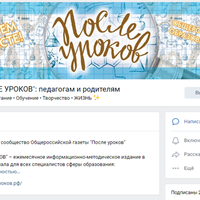 ● «Расстройства пищевого поведения (РПП) у детей: диета, мода или психическое расстройство. Как распознать и что делать?»12.04 КБ Расстройства пищевого поведения.docx● Административная и уголовная ответственность подростков52.48 КБ Ответственность подростков.docx● Инструкция для родителей по ограничению доступа детей к нежелательной информации1.16 МБ Instruktsia_dlya_roditeley_po_ogranicheniyu_dostupa_detey_k_nezhelatelnoy_informatsii.pdf